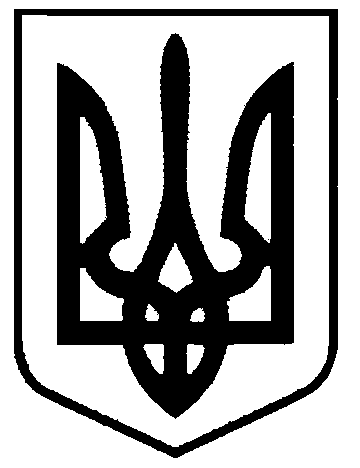 СВАТІВСЬКА МІСЬКА РАДАСЬОМОГО СКЛИКАННЯДРУГА  СЕСІЯРІШЕННЯвід  _________________  р.    	                          м. Сватове                                   “Про затвердження Регламенту Сватівської міської ради  VІI скликання ”              Розглянувши проект Регламенту   Сватівської міської ради сьомого скликання,  керуючись ст. 26, 46 Закону України “Про місцеве самоврядування в Україні”,     Сватівська міська радаВИРІШИЛА:Затвердити  Регламент Сватівської міської ради VI скликання  (Додаток 1).Сватівський міський голова                                          Є.В. Рибалко